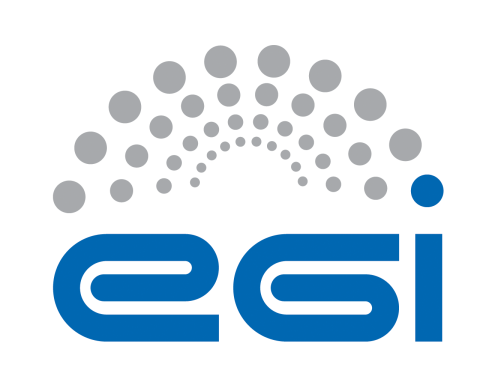 EGI-EngageDeliverable/Milestone review formGeneral comments on the contentAdditional comments (not affecting the document content e.g.  recommendations for the future)Detailed comments on the contentEnglish and other corrections:Note: English and typo corrections can be made directly in the document as comments.Details of the document being reviewedDetails of the document being reviewedDetails of the document being reviewedDetails of the document being reviewedTitle:Implementation and evaluation of AMBER and/or GROMACSDocument identifier:EGI-doc-2774Project:EGI-EngageDocument url:https://documents.egi.eu/document/2774Author(s):    Antonio RosatoDate:22 March 2016Identification of the reviewerIdentification of the reviewerIdentification of the reviewerIdentification of the reviewerReviewer:Francisco SanzActivity:[please fill in]Comments from Reviewer:.- There are some underlined words in page #11, and a repeated figure (not sure if this is a problem regarding libreoffice (as I opened the file with it)).- In page #12, you're talking about expectation. Can you provide more info about how're you measuring this expectation?. .- In the amber app, maybe a table summarizing all the data can be useful.- I miss conclusion and future work sectionsResponse from Author: From reviewer:N°Page§ObservationsReply from author
(correction / reject,  …)